Instructivo para fotografía de credencial institucionalLa fotografía puede ser tomada con el celular en posición vertical. Idealmente, puedes pedirle a otra persona que te ayude tomando la fotografía por ti.Es importante que se vea desde los hombros hasta un leve espacio por sobre la cabeza, como se puede apreciar en el ejemplo.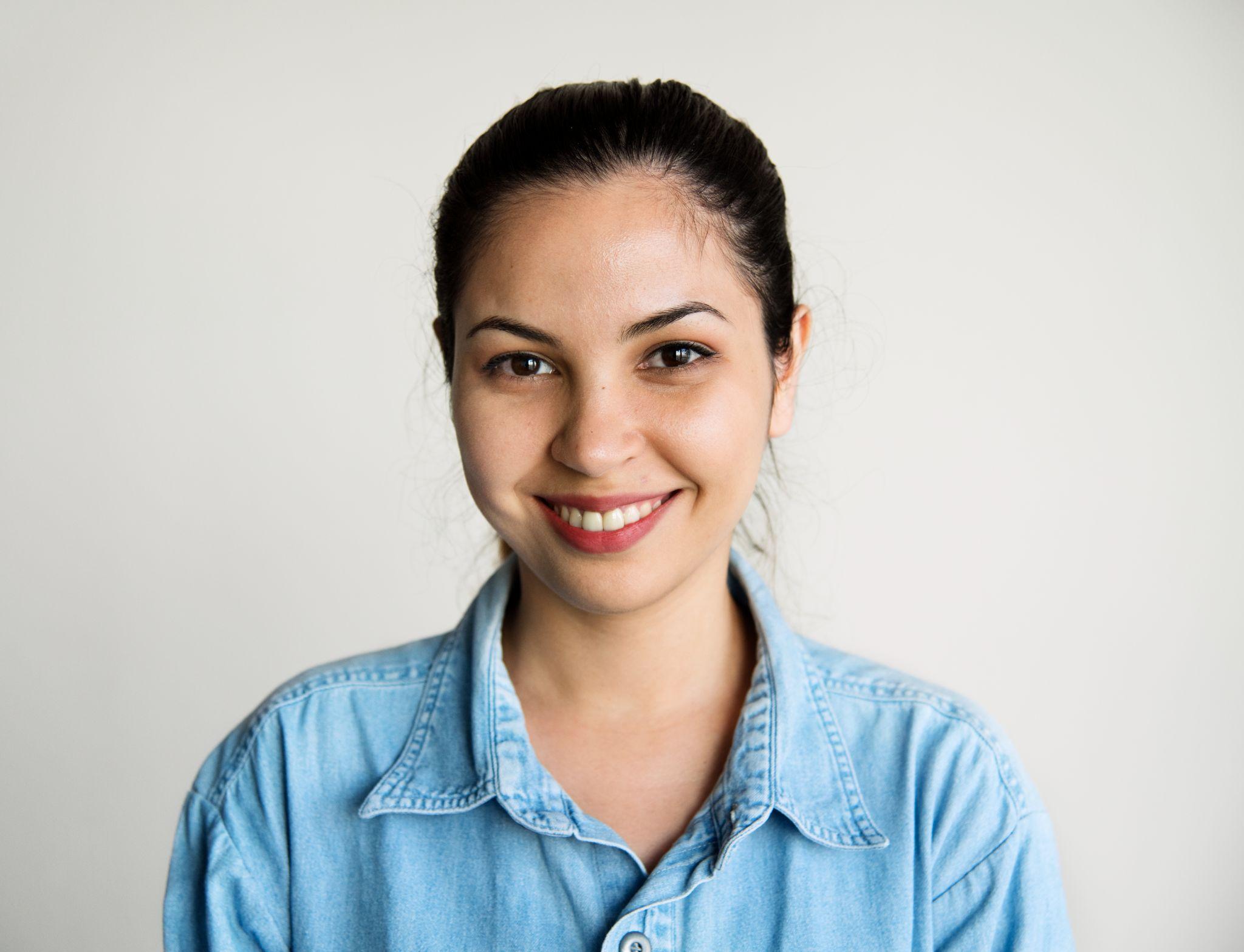 Debemos considerar tomar la fotografía en un espacio con mucha iluminación, natural o artificial. Pero donde se observe correctamente tu rostro. También, debemos considerar que el fondo sea de un color neutro y claro: Blanco, gris claro, beige, crema o similares. Sólo se debe enviar una fotografía por estudiante y el nombre del archivo debe corresponder al nombre de la persona que envía la fotografía. 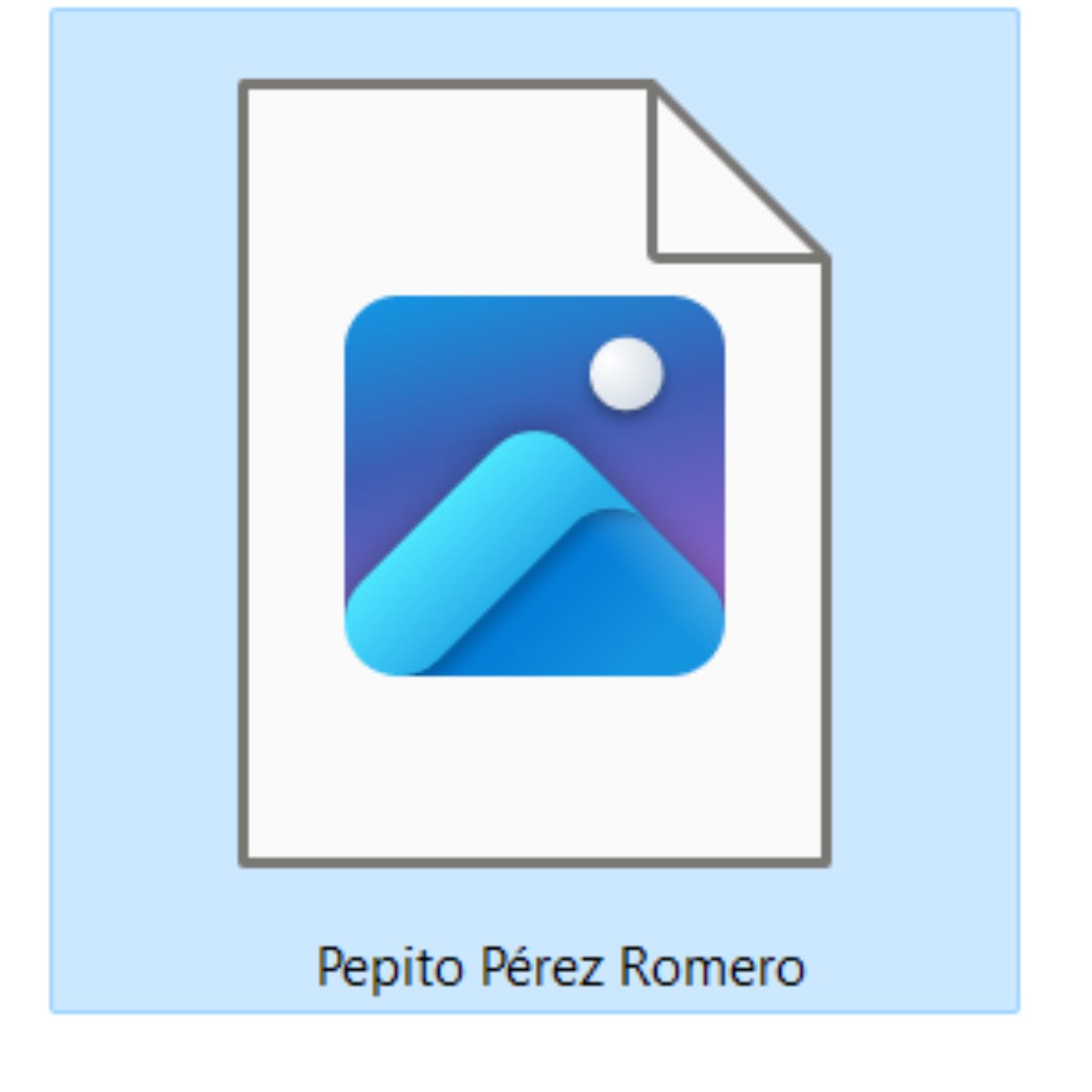 Finalmente, debe ser enviada por correo electrónico a comunicaciones@projazz.cl, y el correo debe incluir como asunto: “Fotografía credencial”Deadline: Desde el viernes 28 de julio y hasta el domingo 20 de agosto.